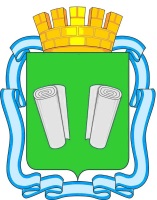 ПОСТАНОВЛЕНИЕадминистрациигородского округа Кинешмаот 09.10.2018 №1287пОб утверждении перечня муниципального имущества городского округа Кинешма, свободного от прав третьих лиц В соответствии с Гражданским кодексом Российской Федерации, Федеральным законом от 06.10.2003 № 131-ФЗ «Об общих принципах организации местного самоуправления в Российской Федерации», Федеральным законом от 12.01.1996 № 7-ФЗ «О некоммерческих организациях», постановлением Правительства Российской Федерации от 30.12.2012 № 1478 «Об имущественной поддержке социально ориентированных некоммерческих организаций», закона Ивановской области от 06.05.2011 № 37-ОЗ «О поддержке социально ориентированных некоммерческих организаций», руководствуясь статьями 41, 46, 56 Устава муниципального образования «Городской округ Кинешма», в целях оказания имущественной поддержки социально ориентированным некоммерческим организациям, администрация городского округа Кинешма, постановляет:1. Утвердить перечень муниципального имущества городского округа Кинешма, свободного от прав третьих лиц (за исключением имущественных прав некоммерческих организаций, не являющихся государственными и муниципальными учреждениями и некоммерческими организациями, утвержденными муниципальным образованием «Городской округ Кинешма»), который может быть предоставлен социально ориентированным некоммерческим организациям во владение и (или) пользование на долгосрочной основе (приложение 1).2. Опубликовать настоящее постановление в «Вестнике органов местного самоуправления городского округа Кинешма» и разместить на официальном сайте администрации городского округа Кинешма в сети «Интернет».3.   Настоящее постановление вступает в силу после его опубликования.4. Контроль за исполнением настоящего постановления возложить на заместителя главы администрации городского округа Кинешма А.Д. Юрышева.Главагородского округа Кинешма                                                   А.В. ПахолковПриложение к постановлению администрациигородского округа Кинешмаот 09.10.2018 №1287пПеречень муниципального имущества городского округа Кинешма, свободного от прав третьих лиц (за исключением имущественных прав некоммерческих организаций, не являющихся государственными и муниципальными учреждениями и некоммерческими организациями, утвержденными муниципальным образованием «Городской округ Кинешма»), который может быть предоставлен социально ориентированным некоммерческим организациям во владение и (или) пользование на долгосрочной основеЛист согласованияПроекта постановления администрации городского округа Кинешма «Об утверждении перечня муниципального имущества городского округа Кинешма, свободного от прав третьих лиц» Проект постановления вносит: комитет имущественных и земельных отношений администрации городского округа Кинешма Исполнитель проекта: ведущий специалист комитета имущественных и земельных отношений администрации городского округа Кинешма Карпычева А.Д. Номер телефона исполнителя: 8(49331) 56152Проект согласован: № п/пАдрес объекта№ в реестреПлощадь,   кв. м   ХарактеристикаобъектаПримечание 1.Ивановская область, г. Кинешма, ул. Григория Королева, дом 34 2.1.41126,80помещение, назначение: нежилое, номера на поэтажном плане: 20 2.Ивановская область, г. Кинешма, ул. Григория Королева, дом 342.1.411268,20помещение, назначение: нежилое, номера на поэтажном плане: 3, 7, 8, 11, 19 3.Ивановская область, г. Кинешма, ул. им. Менделеева, дом 32.1.90.123,0помещение, назначение: нежилое,                  этаж 1 4.Ивановская область, г. Кинешма, ул. им. Юрия Горохова, д. 202.1.157.157,3помещение, назначение: нежилое, этаж – 1, номер на поэтажном плане 1,2,3,4,5,6,7,11,12 5.Ивановская область, г. Кинешма, ул. Никитина, д. 62.1.1536,87встроенное помещение, назначение: нежилое, этаж – 1, номера на поэтажном плане 6,7 включительно.6.Ивановская область, г. Кинешма, ул. Никитина, дом 62.1.20.35,22помещение, назначение: нежилое, номера помещений на поэтажном плане 11, 12, 13а, этаж 17.Ивановская область, г. Кинешма, ул. Никитина, дом 62.1.45037,13помещение, назначение: нежилое, номер на поэтажном плане 8, этаж 18.Ивановская область, г. Кинешма, ул. Правды, д. 42.1.50678,81помещение, назначение: нежилое, номера на поэтажном плане: I этаж – 50, 51, 52, 539.Ивановская область, г. Кинешма, ул. Правды, д. 42.1.50638,59помещение, назначение: нежилое, номера на поэтажном плане: II этаж – 23, 2410.Ивановская область, г. Кинешма, ул. Правды, д. 42.1.5061329,2 помещение, назначение: нежилое, номера на поэтажном плане: II этаж – 50,ДатаДолжность, Ф.И.О.Замечания. Подпись. Председатель комитета имущественных и земельных отношений администрации городского округа Кинешма М.С. Устинова Начальник управления правового сопровождения и контроля администрации городского округа Кинешма Д.Ю.Новосадов Заместитель главы администрации городского округа Кинешма С.А. СофроноваЗаместитель главы администрации городского округа Кинешма А.Д. Юрышев